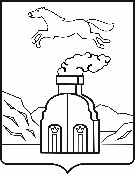 Комитет по дорожному хозяйству, благоустройству, транспорту и связи города БарнаулаП Р И К А ЗОт 16.06.2020	№ 40Об объявлении открытого конкурса на право осуществления перевозок                 по маршрутам регулярных перевозок города Барнаула №33, 77, 121 по нерегулируемым тарифамВ соответствии с решением Барнаульской городской Думы                                 от 28.03.2014 №284 «Об утверждении Положения о комитете по дорожному хозяйству, благоустройству, транспорту и связи города Барнаула», постановлением администрации города от 11.08.2016 №1633                                          «Об утверждении Положения о проведении открытого конкурса на право осуществления перевозок по маршрутам регулярных перевозок                           города Барнаула по нерегулируемым тарифам»ПРИКАЗЫВАЮ:1. Объявить и провести открытый конкурс на право осуществления перевозок по маршрутам регулярных перевозок города Барнаула 
№33 «мкр.Сибирская Долина – ВРЗ», №77 «пер.Канатный – Мебельная фабрика», №121 «мкр.Октябрьский – оптово-розничный рынок» по нерегулируемым тарифам (далее – открытый конкурс).2. Отделу транспорта и связи (Арапов Д.С.) подготовить конкурсную документацию и разместить на официальном Интернет-сайте города Барнаула извещение о проведении открытого конкурса.3. Контроль за исполнением настоящего приказа возложить на заместителя председателя комитета Ведяшкина В.И.Председатель комитета                                                                              А.А.ШеломенцевА.А.Капатурин37161716.06.2020